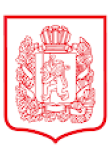 КРАСНОЯРСКИЙ КРАЙКАЗАЧИНСКИЙ РАЙОНАДМИНИСТРАЦИЯ РОЖДЕСТВЕНСКОГО СЕЛЬСОВЕТАПОСТАНОВЛЕНИЕ 15.11.2023                                   с. Рождественское		                               № 47Об утверждении Порядка созданияи использования, в том числе на платной основе, парковок (парковочных мест), расположенных на территории автомобильных дорог общего пользования местного значения в границах Рождественского сельсоветаВ соответствии с Градостроительным кодексом Российской Федерации, Федеральным законом от 06.10.2003 № 131-ФЗ «Об общих принципах организации местного самоуправления в Российской Федерации», Федеральным законом от 08.11.2007 № 257-ФЗ «Об автомобильных дорогах и о дорожной деятельности в Российской Федерации и о внесении изменений в отдельные законодательные акты Российской Федерации», Федеральным законом от 29.12.2022 № 580-ФЗ «Об организации перевозок пассажиров и багажа легковым такси в Российской Федерации, о внесении изменений в отдельные законодательные акты Российской Федерации и о признании утратившими силу отдельных положений законодательных актов Российской Федерации», согласно положениям Федерального закона от 24.11.1995 № 181-ФЗ «О социальной защите инвалидов в Российской Федерации», статей 7 Устава Рождественского сельсовета Казачинского района Красноярского краяПОСТАНОВЛЯЕТ:Утвердить Порядок создания и использования, в том числе на платной основе, парковок (парковочных мест), расположенных на территории автомобильных дорог общего пользования местного значения в границах Рождественского сельсовета (прилагается).2. Контроль за исполнением постановления оставляю за собой.3. Настоящее постановление вступает в силу после официального опубликования в газете «Рождественские вести», и подлежит размещению на официальном сайте в сети «Интернет» - рождественский-адм.рф.Глава Рождественского сельсовета                                         О.И. ПилипенкоПриложение к Постановлениюот 15.11.2023 г. №47ПОРЯДОКсоздания и использования, в том числе на платной основе, парковок (парковочных мест), расположенных на автомобильных дорогах общего пользования местного значения в границах Рождественского сельсовета.1. Общие положения 1.1. Настоящий Порядок разработан в соответствии с Градостроительным кодексом Российской Федерации, Федеральным законом от 06.10.2003№ 131-ФЗ «Об общих принципах организации местного самоуправления в Российской Федерации», Федеральным законом от 08.11.2007 № 257-ФЗ «Об автомобильных дорогах и о дорожной деятельности в Российской Федерации и о внесении изменений в отдельные законодательные акты Российской Федерации», Федеральным законом от 24.11.1995 № 181-ФЗ «О социальной защите инвалидов в Российской Федерации», Федеральным законом от 29.12.2022 № 580-ФЗ «Об организации перевозок пассажиров и багажа легковым такси в Российской Федерации, о внесении изменений в отдельные законодательные акты Российской Федерации и о признании утратившими силу отдельных положений законодательных актов Российской Федерации», другими нормативными правовыми актами и регулирует отношения, возникающие в связи с использованием автомобильных дорог и осуществлением дорожной деятельности.1.2. На автомобильных дорогах общего пользования местного значения (далее - автомобильные дороги) могут создаваться парковки (парковочные места), в том числе на платной основе. 1.3. Настоящий Порядок устанавливает требования к созданию и использованию, в том числе на платной основе, парковок (парковочных мест), расположенных на автомобильных дорогах общего пользования местного значения, находящихся в границах Рождественского сельсовета  (далее по тексту – Порядок).1.4. В настоящем Порядке используются следующие понятия: «парковка (парковочное место)» - специально оборудованная площадка, являющаяся, в том числе, частью зданий, строений, сооружений, частью дороги и примыкающая к проезжей части и (или) тротуару, обочине, эстакаде, мосту, либо являющаяся частью подэстакадных (подмостовых) пространств, площадей и иных объектов улично-дорожной сети и предназначенная для стоянки и остановки транспортных средств;«транспортное средство» – устройство, предназначенное для перевозки по дорогам людей, грузов или установленного на нем оборудования и подлежащее государственной регистрации (автомобиль, автобус, мотоцикл, мотороллер, прицеп к автомобилю, другое самоходное транспортное средство, машина или механизм на пневматическом или гусеничном ходу);«бесплатная парковка» – парковка, предназначенная для стоянки и остановки транспортных средств на безвозмездной основе; «платная парковка» – парковка, предназначенная для стоянки и остановки транспортных средств на возмездной основе; «оператор парковки» - юридическое лицо или индивидуальный предприниматель, осуществляющие по договору с администрацией Рождественского сельсовета строительство, ввод в эксплуатацию платных парковок и предоставление услуг по размещению и хранению транспортных средств;«пункт взимания платы» - пункт, позволяющий пользователю платной парковки осуществлять оплату стоимости пользования парковкой;«работник парковки» - представитель администрации Рождественского сельсовета осуществляющий на платной парковке контроль за использованием парковки в соответствии с настоящим Порядком;«пользователь парковки» - водитель транспортного средства, который въехал на территорию парковки и разместил на ней транспортное средство;«машиноместо» – обособленная часть парковки (парковочного места), ограниченная конструкционными элементами и (или) линиями разметки и предназначенная для размещения одного транспортного средства.Для целей настоящего Порядка также используются термины и понятия в том же значении, что и в Федеральном законе от 8 ноября 2007 года № 257-ФЗ «Об автомобильных дорогах и о дорожной деятельности в Российской Федерации и о внесении изменений в отдельные законодательные акты Российской Федераций».2. Порядок создания парковок 2.1. Парковки (парковочные места) являются элементом автомобильной дороги и предназначены для обеспечения дорожного движения, в том числе его безопасности.2.2. Парковки создаются с целью улучшения условий движения транспорта, упорядочения парковки и служат для временной стоянки автотранспортных средств с взиманием платы за фактическое время нахождения транспортного средства на месте стоянки либо без взимания платы.2.3. Парковки размещаются на земельных участках, в зданиях, строениях, сооружениях, находящихся в муниципальной собственности, а также, если иное не установлено законодательством, на земельных участках, государственная собственность на которые не разграничена в соответствии со схемами размещения парковок.2.4. Решение о создании парковки принимается Администрацией Рождественского сельсовета (далее – Уполномоченный орган) после согласования с руководителем ОГИБДД и оформляется постановлением администрации Рождественского сельсовета. 2.5. Решение о создании платных парковок и об их использовании на платной основе, о прекращении такого использования принимается Постановлением администрации Рождественского сельсовета.2.6. Уполномоченный орган осуществляет контроль и координацию работ по организации парковок и их деятельности, заключает договоры на эксплуатацию платных парковок с операторами платных парковок и ведет Реестр парковок, расположенных в границах Рождественского сельсовета.2.7. Основаниями для досрочного расторжения договора на эксплуатацию платной парковки являются:- нарушение оператором платной парковки обязанностей, предусмотренных пунктом 4.8 настоящего Порядка;- систематические нарушения оператором платной парковки (более двух раз в квартал) правил эксплуатации парковок, выявленные и официально оформленные Уполномоченным органом;- невнесение оператором платной парковки в течение более шести месяцев без уважительных причин платы по договору эксплуатации платной парковки. 2.8. Создание парковки осуществляется в соответствии с проектно-сметной документацией, разработанной и согласованной в установленном законодательством порядке. Ввод парковки в эксплуатацию осуществляется на основании акта ввода парковки в эксплуатацию.2.9. Деление территории Рождественского сельсовета на парковочные зоны определяет и утверждает Уполномоченный орган.2.10. Размещение парковок не должно создавать помех в дорожном движении другим участникам дорожного процесса, снижать безопасность дорожного движения, противоречить требованиям Правил дорожного движения Российской Федерации, касающихся остановки и стоянки транспортных средств.2.11. Оператор платных парковок обеспечивает в соответствии с постановлениями администрации Рождественского сельсовета:- оснащение парковок специальным оборудованием, дорожными знаками и нанесение разметки в соответствии с утвержденными проектами по организации (строительства) парковок;- наблюдение за исправностью оборудования парковок, поддержание его в рабочем состоянии, охрану оборудования, уборку бытового мусора на территории парковок;-  контроль за соблюдением правил пользования парковками водителями транспортных средств, в том числе за использованием мест, выделенных для паркования специальных транспортных средств инвалидов и лиц с ограниченными возможностями здоровья, за своевременной и правильной оплатой времени нахождения на местах парковки, за установкой транспортных средств в соответствии с требованиями дорожных знаков и разметки парковок.2.12. Уполномоченный орган определяет: - количество бесплатных парковок (парковочных мест) на автомобильных дорогах, и места их расположения; - общее количество машиномест на парковках, которое не может быть менее числа зарегистрированных на территории Рождественского сельсовета транспортных средств;- общее количество машиномест и количество специально оборудованных машиномест, предназначенных для инвалидов и лиц с ограниченными возможностями здоровья, на каждой парковке;- является ли данная парковка платной или бесплатной;- иные параметры парковок.2.13. Бесплатные парковки организовываются в обязательном порядке:  - при объектах органов государственной власти и органов местного самоуправления; - при объектах здравоохранения, образования, социальной защиты и жилищного фонда; - на дорогах. 2.14. На всех парковках общего пользования, в том числе около объектов социальной, инженерной и транспортной инфраструктур (жилых, общественных и производственных зданий, строений и сооружений, включая те, в которых расположены физкультурно-спортивные организации, организации культуры и другие организации), мест отдыха, выделяется не менее 10 процентов мест (но не менее одного места) для бесплатной парковки транспортных средств, управляемых инвалидами I, II групп, и транспортных средств, перевозящих таких инвалидов и (или) детей-инвалидов. Положения настоящего пункта распространяются также на граждан, из числа инвалидов III группы в порядке, определяемом Постановлением Правительства РФ от 10.02.2020 № 115.На указанных транспортных средствах должен быть установлен опознавательный знак «Инвалид» и информация об этих транспортных средствах должна быть внесена в федеральный реестр инвалидов.Места для парковки, указанные в настоящем пункте, не должны занимать иные транспортные средства, за исключением случаев, предусмотренных правилами дорожного движения.2.15. Площадь парковки (парковочного места) устанавливается Уполномоченным органом в зависимости от интенсивности дорожного движения на данном участке автомобильной дороги и потребности в парковке (парковочных местах).2.16. Решение о приостановлении или прекращении использования парковки (парковочного места) принимается Уполномоченным органом в случаях:- производства работ по ремонту (реконструкции) проезжей части автомобильной дороги, на участке которой расположена парковка (парковочное место);- изменения схемы организации дорожного движения, на участке автомобильной дороги, на котором расположена парковка (парковочное место);- нарушения порядка эксплуатации парковки (парковочного места).3. Порядок использования парковок3.1. Размещение транспортных средств на парковках осуществляется за плату или без взимания платы.3.2. Методика расчета и максимальный размер платы за пользование платной парковкой и размер платы за пользование платными парковками определяется (устанавливается) постановлением администрации Рождественского сельсовета.3.3. Плата за пользование платной парковкой производится авансовыми платежами за предполагаемое пользователем время нахождения транспортного средства на парковке.3.4. Плата за пользование платной парковкой не взимается с:- транспортных средств инвалидов (при наличии у водителя документа, подтверждающего инвалидность), оборудованных в соответствии с требованиями Правил дорожного движения;- транспортных средств, на владельцев которых распространяются льготы за пользование парковкой в соответствии с законодательством Российской Федерации, муниципальными нормативными актами, при наличии подтверждающих документов.4. Организация работы парковок 4.1. Размещение транспортных средств на парковке осуществляется строго в соответствии с нанесенной разметкой.4.2. Работник парковки обеспечивает:- обслуживание парковочного оборудования, содержание конструктивных элементов парковки, нормативное содержание и обслуживание дорожных знаков и информационных щитов, иных технических средств, в соответствии с установленными нормативами и проектной документацией;- безопасность функционирования парковки, поступление платы за пользование парковкой, организацию движения транспортных средств по территории парковки, уборку территории парковки;- охрану оборудования парковки, содействие в освобождении территории парковки при производстве работ по уборке территории парковки, вывозе снега.4.3. Работник парковки имеет право:- требовать от пользователей парковки соблюдения настоящего Порядка;- предъявлять пользователям, не оплатившим размещение транспортного средства на парковке требования по внесению платы за пользование парковкой в соответствии с настоящим Порядком.- требовать предъявления подтверждающих документов, дающих право на бесплатное размещение транспортного средства на парковке.4.4. Работник парковки обязан:- контролировать размещение транспортных средств па парковке в соответствии с требованиями дорожных знаков и разметки;- контролировать оплату за пользование парковкой, выписывать квитанции пользователям парковки, в случае, если парковка производилась без предварительной оплаты;- по желанию пользователя информировать его о правилах пользования парковкой, установленных настоящим Порядком, о правилах обращения с оборудованием парковки и принципах его работы.4.5. Пользователь парковок имеет право получать информацию о правилах пользования парковкой, о размере платы за пользование платной парковкой, порядке и способах внесения соответствующего размера платы, а также о наличии альтернативных бесплатных парковок.4.6. Пользователи парковок обязаны:- соблюдать требования настоящего Порядка, Правил дорожного движения Российской Федерации;- при пользовании платной парковкой оплатить установленную стоимость пользования данным объектом с учетом фактического времени пребывания на нем (кратно 1 часу, 1 суткам);- сохранять документ об оплате за пользование платной парковой до момента выезда с нее.4.7. Пользователям парковок запрещается:- препятствовать нормальной работе пунктов оплаты;- блокировать подъезд (выезд) транспортных средств на парковку;- создавать друг другу препятствия и ограничения в пользовании парковкой;- оставлять транспортное средство на платной парковке без оплаты услуг за пользование парковкой;- нарушать общественный порядок;- загрязнять территорию парковки;- разрушать оборудование пунктов оплаты;- совершать иные действия, нарушающие установленный порядок использования платных парковок.4.8. Оператор парковки обязан:- организовать стоянку транспортных средств на парковке с соблюдением требований законодательства Российской Федерации, в том числе Закона Российской Федерации «О защите прав потребителей», и обеспечить беспрепятственный проезд других участников дорожного движения по автомобильной дороге, исключающий образование дорожных заторов, при условии соблюдения пользователями автомобильной дороги и парковки, расположенной на ней, предусмотренных требований Правил дорожного движения Российской Федерации и обеспечении ими безопасности дорожного движения;- обеспечивать соответствие транспортно-эксплуатационных характеристик парковки нормативным требованиям;- сообщать пользователю, в том числе по его письменному заявлению, сведения, относящиеся к предоставляемым услугам по пользованию платными парковками, в том числе информацию о правилах пользования платной парковкой, о размере платы за пользование на платной основе парковкой, порядке и способах внесения соответствующего размера платы, а также о наличии альтернативных бесплатных парковок;- обеспечивать наличие информации о местах приема письменных претензий пользователей.4.9. Оператор не вправе оказывать предпочтение одному пользователю перед другими пользователями в отношении заключения договора, за исключением случаев, предусмотренных федеральными законами и иными нормативными правовыми актами Российской Федерации.4.10. В случае ограничения или запрещения размещения транспортных средств на парковке выставляются временные дорожные знаки, информирующие водителей о введенных ограничениях.4.11. Использование бесплатных парковок, правила стоянки, въезда и выезда транспортных средств с них регламентируются Правилами дорожного движения Российской Федерации, существующей дислокацией технических средств организации дорожного движения на автомобильную дорогу и другими нормативными документами.4.12. Пользование платной парковкой осуществляется на основании публичного договора между пользователем и оператором, согласно которому оператор обязан предоставить пользователю право пользования платной парковкой (стоянки транспортного средства на парковке), а пользователь - оплатить предоставленную услугу.4.13. Пользователь парковки заключает с оператором публичный, договор (далее - договор) путем оплаты пользователем стоянки транспортного средства на платной парковке.4.14. Отказ оператора от заключения с пользователем парковки договора при наличии свободных мест для стоянки транспортных средств на платной парковке не допускается.4.15. Не допускается взимание с пользователей каких-либо иных платежей, кроме платы за пользование платными парковками.4.16. Выдача пользователю парковки, оплатившему пользование платной парковкой, документа об оплате производится после внесения платы за пользование платной парковкой.В качестве документов, подтверждающих заключение договора с оператором и оплату за пользование платной парковкой, используются отрывные талоны, наклейки сроком действия несколько часов (кратно 1 часу) или 1 сутки с фиксацией времени и даты постановки транспортного средства на платную парковку, дающие право на пользование платной парковкой. 4.17. До заключения договора оператор предоставляет пользователю полную и достоверную информацию об оказываемых услугах, обеспечивающую возможность их выбора. Информация предоставляется на русском языке. Информация доводится до сведения пользователей в пункте оплаты и (или) местах въезда на платную парковку. Эта информация должна содержать:а) полное официальное наименование, адрес (место нахождения) и сведения о государственной регистрации оператора;б) условия договора и порядок оплаты услуг, предоставляемых оператором, в том числе:- правила пользования парковкой;- размер платы за пользование на платной основе парковкой;- порядок и способы внесения соответствующего размера платы; - наличие альтернативных бесплатных парковок;в) адрес и номер телефона подразделения оператора, осуществляющего прием претензий пользователей;г) адрес и номер телефона Отдела ГИБДД МО МВД России «Казачинский»;д) адрес и номер телефона подразделения по защите прав потребителей;е) адрес и номер телефона администрации Рождественского сельсовета4.18. В целях контроля за исполнением договора и урегулирования возникающих споров оператором, осуществляется регистрация фактов пользования платной парковкой, включающая сбор, хранение и использование данных о государственных регистрационных номерах транспортных средств, оставленных на платной парковке, времени и месте пользования платной парковкой с занесением их в журнал регистрации.4.19. При хранении и использовании оператором данных о пользователе, предусмотренных пунктом 4.18 настоящего Порядка, необходимо исключить свободный доступ к этим данным третьих лиц.5. Парковки (парковочные места) для легковых такси5.1. В целях организации перевозок пассажиров и багажа легковым такси предусматривается организация парковок (парковочных мест) для легковых такси в местах повышенного спроса на перевозки пассажиров и багажа, предоставляются места для стоянки легковых такси на парковках общего пользования.5.2. Реализации указанных мероприятий осуществляется в порядке, предусмотренном настоящим муниципальным правовым актом.